Резюме Вилкова Любовь РомановнаЦель резюме: работа по специальности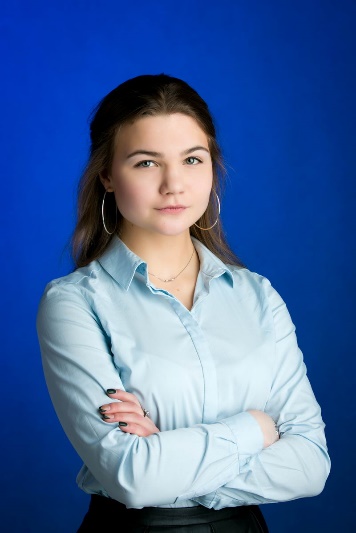 Дата рождения: 01.08.2000
Город: Мурманск
Телефон: 89533053710
Семейное положение: не замужемОбразование :Мурманский международный лицей, г. Мурманск, Ледокольный пр-д, 23 Профессиональные качества:Ответственная, пунктуальная, коммуникабельная.Личные качества:Дружелюбная, общительная, спокойная.